PARISH NEWS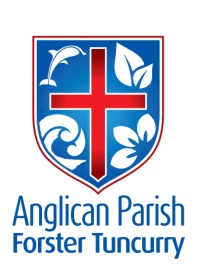                23rd April 2017SECOND SUNDAY OF EASTERBlessed be the God and Father of our Lord Jesus Christ! By his great mercy he has given us a new birth into a living hope through the resurrection of Jesus Christ from the dead.   1 Peter 1.3FIFTH SUNDAY COMBINED SERVICENext Sunday, 30th April, will be our Combined Parish Service.  There will only be one service in the parish next weekend at St Nicholas’ Church, Tuncurry, 9.30am.  We hope as many parishioners as possible will attend this service when we have the opportunity to worship together as a parish.  SEAFOOD DINNER The traditional Seafood Dinner will be on Saturday, 6th May, 6.30 for 7.00pm at Krambach Hall.  Menu as followsEntrée: 	Prawns, Crab and OystersMain:		Barbecued Fish & SaladsSweets:	Fresh Fruit Salad and Ice CreamTea and CoffeeCost $30 per person.  Raffles and Lucky Door PrizesBookings are essential – Tables of 8 (before Tuesday, 2nd May).  Contact Aileen 6559-1541, Moya 6559-1265, or Helen Martin 6550-2383.  Please bring glasses and drinks!Non Seafood Diners, please notify us when booking, as other arrangements can be made.In Our Prayers:Our Parish:Study, reflection and prayer groupsPlease continue to pray for people with ongoing needs in your prayers each day: If you would like to add someone to the Parish Prayer list, be sure to obtain permission from the person concerned and then contact the Parish Office.Our Diocese:Bishop Greg and Assistant Bishop PeterParishes of Clarence Town, Dungog and Gresford-PatersonThe Religious Society of FriendsFirst Peoples of the DioceseBishop to Torres Strait Islander People (Bp Saibo Mabo)The World:The Peace of JerusalemLiz Burns (CMS Tanzania)We commend to God’s keeping those who have recently died and we pray for those who mourn their passing.  We remember with thanks those whom we have loved whose anniversary occurs at this time.COURTHOUSE ROSTER3rd May		Heather Dwyer & Nerelle Duff17th May		Mavis Humphries & Margaret ConnellCONTACT DETAILS Parish Priest:  		The Reverend Mark Harris		6555 4200					revmarkharris@icloud.com Priest in Local Mission	The Reverend Bill Green			6555 4200Parish Office:		St. Alban’s Anglican Church:		6555 4200  			info@forsteranglican.com Parish Secretary		Phillip Castle		         		0422 036 656Op Shop:		Head St Car park			6555 4267 			Enquiries: 				6555 4200Book Shop		bookshop@forsteranglican.com		6555 4272Parish Website: 		www.forsteranglican.com  Items for Parish News: Email: PN@forsteranglican.com or phone Janet 6554 5981 or parish office 6555 4200 by 12noon Wednesday.Our Bank Details: BSB: 705 077 Account: 00040071Acc Name: Anglican Parish of Forster/TuncurryHELP DESPERATELY NEEDEDOur Something Special Bookshop desperately needs volunteers to cover the absences of regulars.  If you can assist, please notify Deborah Laurie (0402359780)  or Judy Hall (0400890728).SAMARITANS FOODFor April, small tins of baked beans or spaghetti, quick meals. Perhaps any half price specials you notice! RUG RATSThere will be no craft class for the Rug Rats on Anzac Day, 25th April.  Coralie.A COACH FOR KRAMBACH?We are thinking of hiring a coach to take parishioners to the Seafood Dinner at Krambach.  If you would be interested in travelling by coach, please put your name on the list at the back of St Alban’s, or phone the Parish Office on 6555-4200A NOTE OF THANKSI have received a delightful thank you note from the late Brian Goldsmith’s wife Dulcie thanking us for the catering after Brian’s funeral at St Nicholas’s. She writes that family and friends said it was “wonderful”.  So well done. Dulcie is now living at Glaica House, Tuncurry and loves visitors. Helen Barber.TUNE UP MEN’S WEEKEND“Getting Fine-Tuned for Life”, the 2017 Anglican Men’s Weekend, is on 19th-21st May 2017 at “”Tahlee” via Karuah.  A weekend for Christian men and their friends to grow as followers of Jesus.  See Phillip Castle for more details. 0422 036656. Three men are going from the parish so far. It is not too late to join them.OUR MISSION FOR APRIL – ANGLICAN BOARD OF MISSIONABM'S Five Marks of Mission are:Witness to Christ's saving, forgiving and reconciling love for all peopleBuild welcoming, transforming communities of faithStand in solidarity with the poor and needyChallenge violence, injustice and oppression, and work for peace and reconciliationProtect, care for and renew life on our planetPlease give as generously as you can this month – our Mission Giving totals have declined rather sadly over the last year.  